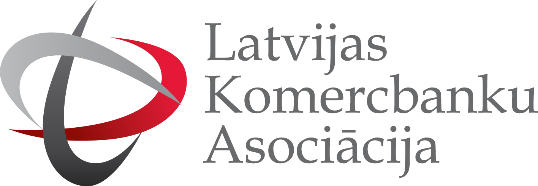 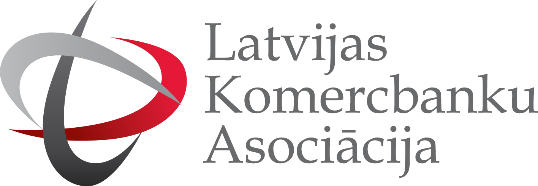 Datumu skat. dokumenta paraksta laika zīmogā Nr. 1-23/46_e             Finanšu ministreicien. Danai Reizniecei-Ozolas kundzei pasts@fm.gov.lvPar Finanšu ministrijas priekšlikumiem  izmaiņām nodokļu jomā Latvijas Komercbanku asociācija (turpmāk – LKA) ir iepazinusies ar Finanšu ministrijas (turpmāk – FM) Nodokļu pamatnostādņu projekta versiju, kas bija pieejama diskusijai LDDK padomes sēdes ietvaros, un pateicas par iespēju savlaicīgi diskutēt par kopējiem uzstādījumiem. Izprotot FM vēlmi nodrošināt nozaru saturisko iesaisti un ekspertīzi, ar pieejamo projektu esam iepazīstinājuši LKA biedru valdes un valžu nominētos nodokļu un tautsaimniecības ekspertus un šajā vēstulē sniedzam izsvērtu nozares kopējo viedokli.  LKA piekrīt FM redzējumam, ka nodokļu sistēmai ir jābūt ekonomikas izaugsmi veicinošai, starptautiski konkurētspējīgai, kura nesekmē izvairīšanos no nodokļiem, nodrošina adekvātus ieņēmumus valsts budžetā un sabiedrībā tiek uzskatīta par taisnīgu. FM piedāvātās Nodokļu pamatnostādnes lielā mērā nodrošina stimulus ekonomikas attīstībai, ienākumu sadales nevienlīdzības mazināšanai, atrisina papildu līdzekļu iegūšanu sabiedrībai akūtu problēmu risināšanā, kā arī ēnu ekonomikas mazināšanai.Jautājumā par nodokļu struktūru un piedāvātajām likmēm LKA atbalsta FM priekšlikumu, ka nodokļu izmaiņas tiek skatītas kompleksi un atsevišķas likmes tiek grozītas tikai kopskatā ar izmaiņām citos nodokļos, nevis atrauti, vērtējot katru nodokli atsevišķi. Pieejamais Nodokļu pamatnostādņu prezentācijas projekts ļaus uzsākt diskusiju par iespējamajiem labākajiem risinājumiem. LKA atbalsta FM ieteikto scenāriju darbaspēka nodokļu blokā, tomēr vienlaicīgi uzskata par nepieciešamu diskutēt par atsevišķiem darbaspēka nodokļu piemērošanas jautājumiem, jo ilgtermiņa uzkrājumu līmenis sabiedrībā joprojām ir ļoti zems, turklāt iemaksas otrajā pensiju līmenī ir pārāk mazas, lai nodrošinātu pienācīgas vecumdienas. Tāpēc jāsaglabā tādi ilgtermiņa uzkrājumus sekmējošie stimuli kā iedzīvotāju ienākuma nodokļa atvieglojumi par veiktajām iemaksām pensiju fondos un dzīvības apdrošināšanā.  Tāpat par ļoti svarīgu uzskatām esošā regulējuma saglabāšanu akciju opciju jautājumā – akciju opciju pielīdzināšana algas ienākumam novestu pie akciju izmaksu pārtraukšanas. Pieminētās normas veicina iedzīvotāju vēlmi veidot uzkrājumus, attiecīgi stabilizējot savu finansiālo situāciju nākotnē. Par priekšlikumu 1% no valsts sociālās apdrošināšanas obligātajām iemaksām (turpmāk – VSAOI) iezīmēt veselības aprūpei LKA uzskata, ka vispirms veselības aprūpes sistēmā nepieciešamas būtiskas reformas, jāsaprot, kur un kā tiks tērēti šie veselības budžetā nonākušie papildu līdzekļi. Vienlaicīgi uzskatām, ka finansējuma novirzīšana veselībai no esošiem sociālās apdrošināšanas maksājumiem nedrīkst skart otro pensiju līmeni. Uzkrājumiem novirzāmās VSAOI daļas samazināšana kaut par procentpunktu būtu ļoti negatīvs precedents un raidītu nepareizu signālu šobrīd nodokļus maksājošajai paaudzei, jo īpaši jaunākajai. Gluži pretēji, pie pirmās iespējas būtu jāskata iespēja pacelt iemaksas, lai palielinātu tos uzkrājumus, kurus esošie nodokļu maksātāji paši saņems pensijās, sevišķi pie Latvijas demogrāfiskās situācijas. Uzskatām, ka ar laiku jāvirzās uz mērķi otrajā pensiju līmenī novirzīt 10%.FM priekšlikumi uzņēmumu ienākuma nodokļa (turpmāk – UIN) jomā paredz ieviest pēc būtības atlikto UIN, kad nodokli maksā pie peļņas izmaksāšanas dividendēs, to izmaksas brīdī piemērojot 20% UIN likmi, turklāt visi UIN atvieglojumi turpmāk netiktu piemēroti. LKA pozīcija UIN jautājumā balstās uz šādiem apsvērumiem:1. LKA piekrīt mērķim, ka ar UIN reformu būtu iespējams uzlabot caurspīdību mazo un vidējo uzņēmumu segmentā, kur šobrīd mazāk kā 20% ir spējīgi saņemt kredītu un ieguldīt sava uzņēmuma attīstībā.2. LKA piekrīt, ka UIN atlikšana līdz dividenžu izmaksai ir labs, Igaunijā pārbaudīts modelis caurspīdības uzlabošanā. 3. LKA uzskata, ka UIN reforma nedrīkst skart jau nodokli maksājošos uzņēmumus, jo tā mudinās meklēt optimizācijas risinājumus, līdzīgi kā tas notiek Igaunijā. Ņemot vērā Igaunijas sistēmas problēmas un tur šobrīd notiekošās debates, piedāvājam ieviest modeli, ka uzņēmumiem ar izstrādātu dividenžu politiku, kura paredz dividenžu izmaksu katru gadu, piemērot UIN likmi, kura ir vispievilcīgākā reģionā (ne vairāk kā 15%). Tādējādi Latvija kļūs pievilcīgāka ārvalstu investoriem, kuri nodrošinās stabilus UIN ienākumus budžetā. 4. Visi šie pasākumi veicinātu biznesa procesu ārpakalpojuma sniedzēju (BPO) un biznesa pakalpojumu centru (SSC) attīstību, kas izvirzīta kā prioritāra investīciju piesaistes joma un īpaši uzsvērta Finanšu sektora attīstības plānā 2017.-2019.gadam. Attiecībā uz UIN atvieglojumiem, vēlamies atzīmēt, ka visi šobrīd darbojošies UIN atvieglojumi atbilst vismaz vienam Nacionālajā attīstības plānā definētajam mērķim, un lielākā daļa atvieglojumu atbilst arī Māra Kučinska valdības deklarācijai. Atvieglojumu izmantošana ļauj uzņēmējiem uzrādīt augstāku pievienoto vērtību un vidējās darba algas, turklāt bez papildu subsīdijām un citiem valsts atbalsta instrumentiem. Esošo atvieglojumu saglabāšana ir īpaši svarīga finanšu un apdrošināšanas nozarei, jo tā galvenokārt izmanto atvieglojumus, kas izriet no starptautiskām saistībām un plaši atzītas prakses:1) zaudējumu pārnešana ir neatņemama nodokļu sistēmas sastāvdaļa lielākajā daļā pasaules valstu;2) atvieglojums dividendēm ir vērsts uz nodokļu dubultu nepiemērošanu un daļēji izriet no Latvijas noslēgtajām nodokļu konvencijām;3) atvieglojums debitoru uzkrājumiem un tehniskajām rezervēm ir izņēmums no izņēmuma – starptautiskie finanšu standarti paredz finanšu institūcijām pienākumu minētos uzkrājumus veidot un nekavējoties atzīt peļņas un zaudējumu aprēķinā, tādēļ uzskatām par īpaši svarīgu, lai, atceļot UIN atvieglojumus, netiktu atcelta uzkrājumu iekļaušana bankas saimnieciskajos izdevumos.Vienlaicīgi vēlamies atzīmēt, ka vidējā alga finanšu un apdrošināšanas nozarē vairākas reizes pārsniedz tautsaimniecības vidējo rādītāju, turklāt kopš 2012. gada tā ir būtiski pieaugusi. Ņemot vērā augsto darbaspēka nodokļu slogu Latvijā, var secināt, ka UIN atvieglojumiem esošajā redakcijā ir vērā ņemama pozitīva saikne ar citu nodokļu ieņēmumiem budžetā. Vienlaikus, tā kā galvenais finanšu nozares atvieglojums ir saistīts ar 2008.-2010. gada zaudējumu pārnešanu, ir sagaidāms, ka vidējā terminā finanšu nozares īpatsvars atvieglojumu izmantošanā samazināsies. Nodokļu pamatnostādņu kontekstā vēlamies arī uzsvērt ēnu ekonomikas apkarošanas milzīgo nozīmi, kurā viens no iespējamajiem instrumentiem varētu būt plašāka pret-izvairīšanās normas piemērošana, piemēram, pierādāmo izdevumu jomā. Uzskatām, ka visus pierādāmos izdevumus būtu jāattiecina uz algas maksājumiem, kas mudinātu uzņēmējus palielināt atalgojuma apmērus, līdz ar ko palielinātos arī nodokļu iekasējamība.Noslēgumā vēlamies pateikties par iespēju sniegt pienesumu FM izstrādātajam nodokļu pamatnostādņu projektam jau konceptuālās diskusijas stadijā, apzinoties, ka lielākās diskusijas paredzamas, izvēršot atsevišķu nodokļu normu piemērošanu detalizētā griezumā, kā arī apspriežot nodokļu reformu ieviešanas laika grafiku un saskaņojot pārejas periodus. Uzskatām par savu pienākumu kā atbildīgam partnerim, jau savlaicīgi vērst Jūsu uzmanību uz galvenajiem paredzamās diskusijas aspektiem.Ar cieņuŠIS DOKUMENTS IR ELEKTRONISKI PARAKSTĪTS AR DROŠU ELEKTRONISKO PARAKSTU UN SATUR LAIKA ZĪMOGUvaldes priekšsēdētāja                                                                                       Sanda LiepiņaGraudiņš 67284562 Aivars.Graudins@lka.org.lv